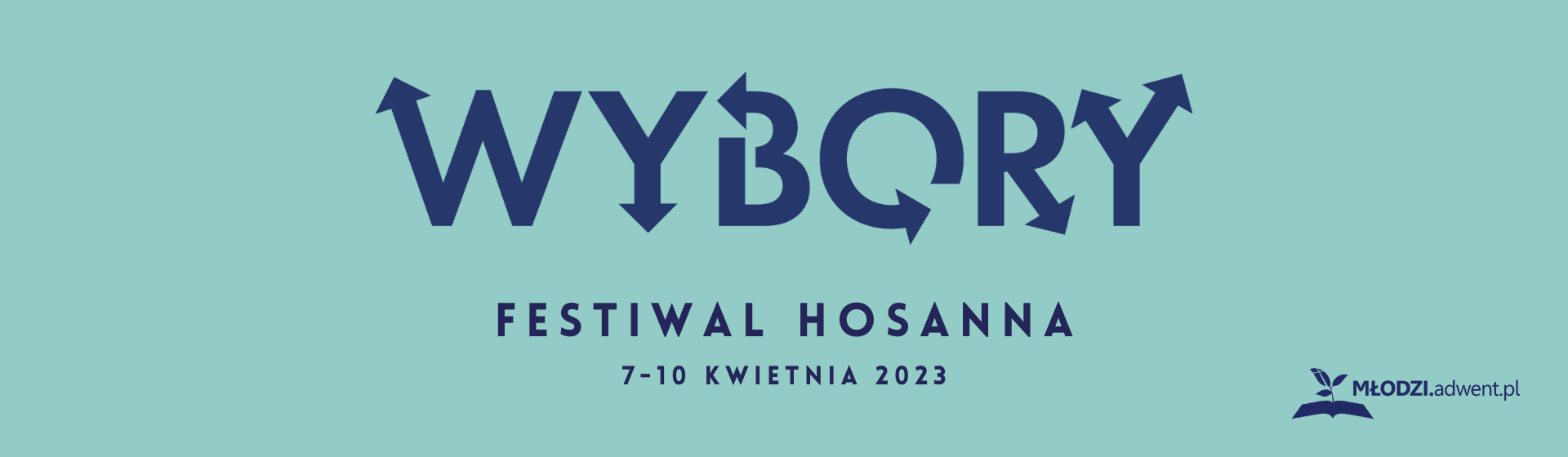 Chrześcijański Festiwal Form Artystycznych Hosanna 2023informator festiwalowyWszystkie informacje oraz formularz rejestracyjny znajdziecie na stronie internetowej: www.mlodzi.adwent.pl/hosanna2023Data i miejsce: 	7-10 kwietnia 2023, Filharmonia, ul. Wilsona 16, CzęstochowaMówca:	pastor Roman Chalupka – Polska / AustraliaGoście: 	Paul Lee i zespół (Wielka Brytania)Cena: 	Brak opłaty zjazdowej - dar serca Posiłki: 	Śniadanie 13zł / Obiad 19zł / kolacja 15zł – w ND i PN posiłki: 8zł/12zł/8złNoclegi: 	Na karimacie w szkole 20zł/os/noc || Hostel / Hotel sprawdź na wwwRejestracja: 	Jeżeli chcesz skorzystać z posiłków lub noclegów rejestracja jest obowiązkowa. Ponadto, otrzymacie najświeższe informacje o szczegółach programu i niedzielnych warsztatach lub ewentualnych zmianach.Termin zgłoszeń: Indywidualne do 2 kwietnia, wykonawców do 26 marca.Ramowy program Festiwalu: Piątek, 7 kwietnia19:00 – 21:00	Wieczór muzyki i SłowaSobota, 8 kwietnia	09:30 – 12:00	Nabożeństwo 14:00 – 15:30	Festiwalowy Przegląd Form Artystycznych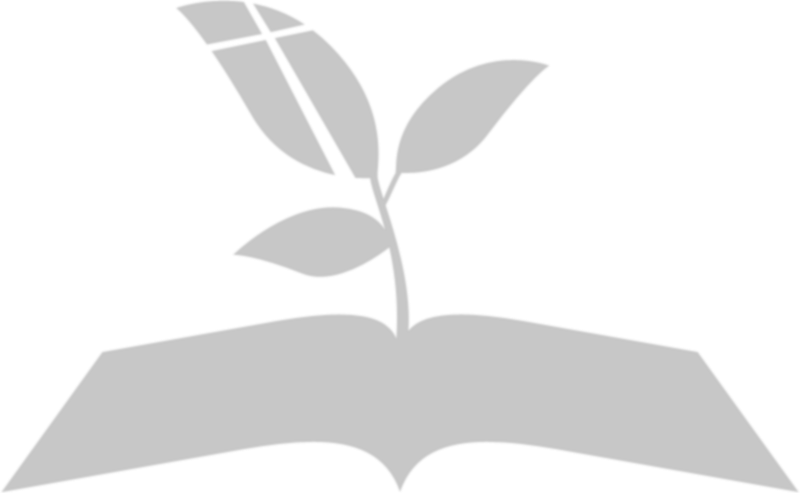 16:15 – 18:00	Festiwalowy Przegląd Form Artystycznych19:00 – 20:30	Koncert Wielkanocny - wydarzenie ewangelizacyjneNiedziela, 9 kwietnia09:30 – 11:00	Nabożeństwo poranne11:30 – 13:00	Warsztaty 14:00 – 19:00	Wycieczka / integracja / sport20:00 – 22:00	Program wieczornyPoniedziałek, 10 kwietnia09:30 – 10:30	Nabożeństwo poranne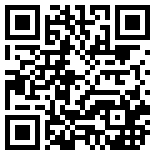 11:00 – 13:00	Warsztaty Serdecznie zapraszamy! 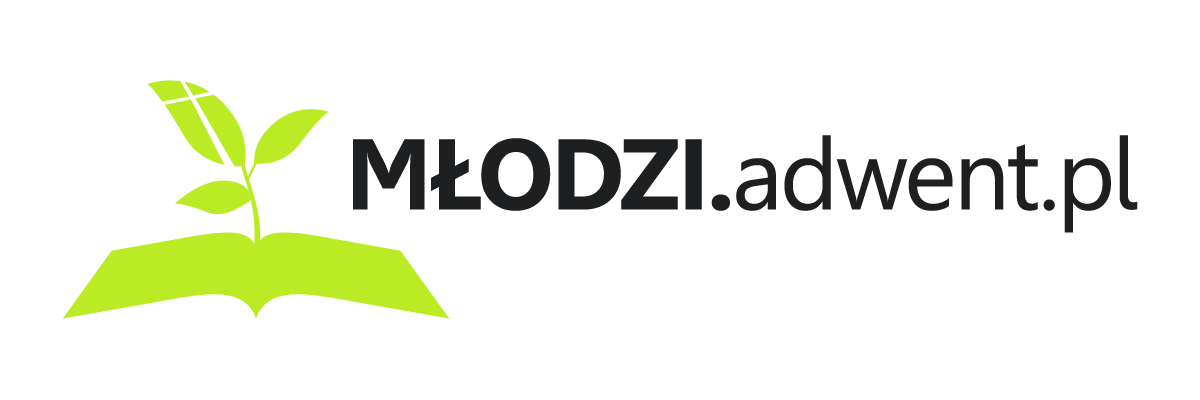 W imieniu Organizatorów,pastor Marek Micyk					              kontakt: mlodzi@adwent.pl 